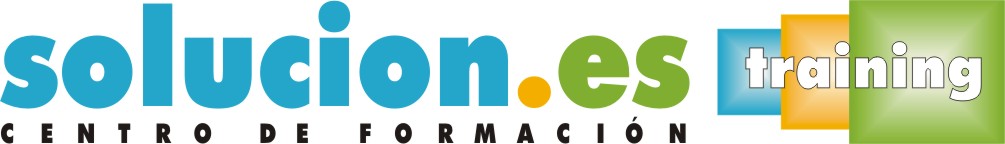  Curso On LineMICROSOFT WORD 2016 (BÁSICO)Objetivos:- Explicar las funciones básicas para el manejo del programa. - Explicar lo necesario para crear, escribir, modificar, revisar el texto, desplazarse por el documento o utilizar las vistas disponibles para mostrar los documentos según lo que interese en cada caso.Temario:INTRODUCCIÓN A OFFICE 2016- Los programas de Office. - El entorno de trabajo. - Otros elementos del entorno. - Vistas previas activas. - Utilizar Office con una cuenta Microsoft. - Salir del programa.TRABAJO CON DOCUMENTOS- Abrir documentos. - Crear nuevos documentos. - Guardar documentos. - Documentos de versiones anteriores de Office.OBTENER AYUDA Y OTROS RECURSOS- El sistema de ayuda. - Imágenes en línea. - Propiedades de los archivos. - Buscar archivos. - Cortar, copiar y pegar. - El Portapapeles de Office.LECCIÓN 1: PRIMEROS PASOS EN WORD- Escribir con el PC- Iniciar Word- Partes principales- Salir de WordLECCIÓN 2: EDITAR Y GUARDAR DOCUMENTOS- Abrir un documento- Escribir texto- División de palabras- Guardar el documentoLECCIÓN 3: MODOS DE VER LOS DOCUMENTOS- Tipos de vistas- Elementos a mostrar- Otros tipos de vistas- División en ventanasLECCIÓN 4: MOVERSE POR EL DOCUMENTO- Situar el cursor- Seleccionar el texto- Corregir y borrar- Haz clic y escribeLECCIÓN 5: MODIFICAR EL TEXTO- Cortar, copiar y pegar- Mayúsculas y minúsculas- Tipo de letra o fuente- Copiar el formatoLECCIÓN 6: REVISAR EL TEXTO- Buscar y reemplazar texto- Revisión manual- Revisión automática- Poner símbolos